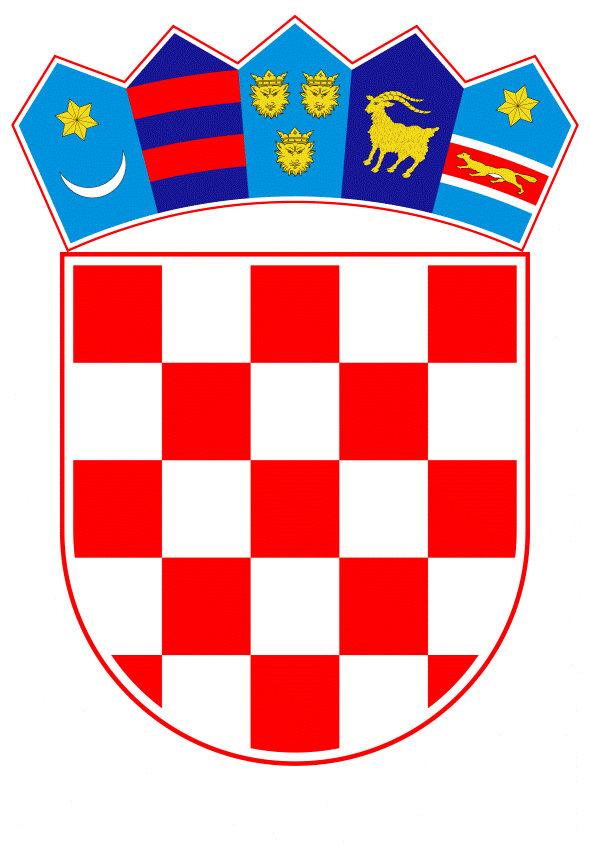 VLADA REPUBLIKE HRVATSKEZagreb, 14. svibnja 2020.______________________________________________________________________________________________________________________________________________________________________________________________________________________________Banski dvori | Trg Sv. Marka 2  | 10000 Zagreb | tel. 01 4569 222 | vlada.gov.hrREPUBLIKA HRVATSKAMINISTARSTVO ZAŠTITE OKOLIŠA I ENERGTIKE___________________________________________________________________________NACRTPRIJEDLOG UREDBEO KVOTAMA ZA POTICANJE PROIZVODNJE ELEKTRIČNE ENERGIJE IZ OBNOVLJIVIH IZVORA ENERGIJE I VISOKOUČINKOVITIH KOGENERACIJA Zagreb, svibanj 2020.Na temelju članka 28. stavka 1. Zakona o obnovljivim izvorima energije i visokoučinkovitoj kogeneraciji („Narodne novine“, broj 100/15, 123/16, 131/17 i 111/18), Vlada Republike Hrvatske je na sjednici održanoj _________2020. godine donijelaUREDBUO KVOTAMA ZA POTICANJE PROIZVODNJE ELEKTRIČNE ENERGIJE IZ OBNOVLJIVIH IZVORA ENERGIJE I VISOKOUČINKOVITIH KOGENERACIJA Članak 1.(1) Ovom Uredbom utvrđuju se kvote za poticanje proizvodnje električne energije iz obnovljivih izvora energije i visokoučinkovitih kogeneracija, za potrebe provedbe natječaja za dodjelu tržišne premije i natječaja za poticanje zajamčene otkupne cijene.(2) Kvote iz stavka 1. ovoga članka predstavljaju priključnu snagu iskazanu u kilovatima (kW) proizvodnih postrojenja i proizvodnih jedinica za koje se mogu sklapati ugovori o tržišnoj premiji i ugovori o otkupu električne energije zajamčenom otkupnom cijenom.Članak 2.(1) Izrazi koji se koriste u ovoj Uredbi imaju značenja utvrđena zakonom kojim se uređuje područje obnovljivih izvora energije i visokoučinkovitih kogeneracija, kao i supsidijarnim propisima.(2) Pojedinačni pojmovi u smislu ove Uredbe imaju sljedeća značenja:1. godišnja kvota – dio kvote za koju operator tržišta električne energije  najmanje jednom godišnje raspisuje i provodi natječaj za dodjelu tržišne premije i natječaj za poticanje zajamčene otkupne cijene za pojedine grupe proizvodnih postrojenja, dinamikom koja osigurava tržišno nadmetanje i  predviđeni ulazak u sustav proizvodnog postrojenja 2. Ministarstvo - središnje tijelo državne uprave nadležno za energetiku3. operator tržišta električne energije - pravna osoba s javnim ovlastima, koja je odgovorna za organiziranje tržišta električne energije, s pravima i dužnostima određenim ovom Uredbom4. program državne potpore – program državne potpore definiran zakonom kojim se uređuju državne potpore u području zaštite okoliša i energetike i koji se izrađuje u skladu s važećim pravilima o državnim potporama5. ukupna kvota -  ukupna priključna snaga svih grupa proizvodnih postrojenja za koje operator tržišta električne energije može raspisati poticanje proizvodnje električne energije iz obnovljivih izvora energije i visokoučinkovitih kogeneracija, određena uzimajući u obzir važeća pravila o državnim potporama koje uređuju područje zaštite okoliša i energije, a  koja doprinosi ostvarivanju ciljeva u proizvodnji električne i toplinske energije iz obnovljivih izvora energije i visokoučinkovitih kogeneracija.Članak 3.Kvote određene ovom Uredbom određene su uzimajući u obzir Strategiju energetskog razvoja Republike Hrvatske do 2030. s pogledom na 2050. godinu („Narodne novine“, broj 25/20) i Integrirani nacionalni energetski i klimatski plan za Republiku Hrvatsku od 2021. do 2030. godine, a u svrhu ispunjavanja ciljeva u području obnovljivih izvora energije i visokoučinkovitih kogeneracija, na koje se Republika Hrvatska obvezala u provođenju okolišno održive energetske politike.  Članak 4.(1) Ukupna kvota svih grupa proizvodnih postrojenja za poticanje proizvodnje električne energije iz obnovljivih izvora energije i visokoučinkovitih kogeneracija, koja doprinosi ostvarivanju ciljeva u proizvodnji električne i toplinske energije iz obnovljivih izvora energije i visokoučinkovitih kogeneracija iznosi 2.265.000 kW.(2) Ukupna kvota raspoređena za pojedine grupe proizvodnih postrojenja za poticanje proizvodnje električne energije iz obnovljivih izvora energije i visokoučinkovitih kogeneracija iznosi:Članak 5.(1) Operator tržišta električne energije izrađuje, sukladno važećim pravilima o državnim potporama, Programe državnih potpora za sustav proizvodnje električne energije iz obnovljivih izvora energije i visokoučinkovite kogeneracije i dostavlja ih na odobrenje Ministarstvu i Ministarstvu financija te Europskoj komisiji za programe koje ona odobrava.(2) Programima iz stavka 1. ovoga članka određuje se godišnja kvota za pojedine grupe proizvodnih postrojenja za koje se raspisuju natječaj za dodjelu tržišne premije i natječaja za poticanje zajamčene otkupne cijene. (3) Operator tržišta električne energije, uz suglasnost Ministarstva, može napraviti preraspodjelu preostale kvote određene za pojedinu godinu i to po pojedinim grupama proizvodnih postrojenja, kako bi se mogli sklapati ugovori o tržišnoj premiji i ugovori o otkupu električne energije zajamčenom otkupnom cijenom u okviru raspoloživih sredstava određenih Programom.(4) Preostala kvota iz stavka 3. ovoga članka za koju operator tržišta električne energije ne uspije sklopiti ugovore o tržišnoj premiji i ugovore o otkupu električne energije zajamčenom otkupnom cijenom, u okviru raspoloživih sredstava određenih Programom, prenosi se u narednu godinu do završne godine Programa.Članak 6.Operator tržišta električne energije provodi javni natječaj za dodjelu tržišne premije odnosno javni natječaj za sklapanje ugovora o otkupu električne energije zajamčenom otkupnom cijenom na način da najmanje jednom godišnje raspisuje natječaj u kojem određuje godišnju kvotu za pojedine grupe proizvodnih postrojenja. Članak 7.Operator tržišta električne energije dužan je objaviti javni poziv za prikupljanje ponuda sa svim uvjetima za sudjelovanje na javnom natječaju, uključivo maksimalne referentne vrijednosti i/ili zajamčenu otkupnu cijenu za pojedine grupe proizvodnih postrojenja i kvote iz članka 4. ove Uredbe, u kojem osim minimalnih uvjeta određenih uredbom kojom se uređuje poticanje proizvodnje električne energije iz obnovljivih izvora energije i visokoučinkovitih kogeneracija, trebaju biti definirani i kriteriji vremenskih projekcija ulaska u trajni pogon i početak isplate poticaja za neto isporučenu električnu energiju iz proizvodnih postrojenja dobitnika natječaja.Članak 8.Ova Uredba stupa na snagu prvog dana od dana objave u „Narodnim novinama“.KLASA:URBROJ: Zagreb, 					PREDSJEDNIKmr. sc. Andrej PlenkovićOBRAZLOŽENJE PRIJEDLOGA UREDBE O KVOTAMA ZA POTICANJE PROIZVODNJE ELEKTRIČNE ENERGIJE IZ OBNOVLJIVIH IZVORA ENERGIJE I VISOKOUČINKOVITE KOGENERACIJEStupanjem na snagu Zakona o obnovljivim izvorima energije i visokoučinkovitoj kogeneraciji (Narodne novine, broj 100/15, 123/16, 131/17 i 111/18) (u daljnjem tekstu: Zakon) određeno je donošenje Uredbe kojom se utvrđuju kvote za poticanje proizvodnje električne energije iz obnovljivih izvora energije i visokoučinkovitih kogeneracijskih postrojenja za razdoblje od 2016. do 2020., a za potrebe provedbe natječaja za dodjelu tržišne premije i natječaja za poticanje zajamčene otkupne cijene.  Bez donošenja predmetne uredbe od 1. siječnja 2016. godine nije moguće dodijeliti državnu potporu za poticanje proizvodnje električne energije iz obnovljivih izvora. Stoga  uvažavajući činjenicu da se postojeći sustav državnih potpora, iako određen za razdoblje od 2014. do 2020. godine obuhvaća i naredno razdoblje, s obzirom na očekivanu mogućnost realizacije, odnosno izgradnje proizvodnih postrojenja u razdoblju od 2023.-2026. Vlada Republike Hrvatske uredbu donosi na temelju Strategije energetskog razvoja Republike Hrvatske do 2030. s pogledom na 2050. godinu („Narodne novine“, broj 25/20) i Integriranog nacionalnog energetskog i klimatskog plana za Republiku Hrvatsku od 2021. do 2030. godine,  donesenog na sjednici Vlade Republike Hrvatske 27. prosinca 2019. godine, a u kojem su obuhvaćeni nacionalni planovi za obnovljive izvore energije i energetsku učinkovitost do 2030. godine, a u svrhu ispunjavanja ciljeva na koje se Republika Hrvatska obvezala u provođenju okolišno održive energetske politike.  U programu potpore, koji se izrađuje sukladno odredbi članka 27. stavka 1.  Zakona, potrebno je obuhvatiti i projicirani ulazak pojedinih kvota na razini svake godine, a što je temelj za određivanje iznosa dodijeljenih poticajnih sredstava.Kvote određene ovom Uredbom predstavljaju ukupnu priključnu snagu iskazanu u kilovatima (kW) proizvodnih postrojenja i proizvodnih jedinica za koju se mogu sklapati ugovori o tržišnoj premiji i ugovori o otkupu električne energije zajamčenom otkupnom cijenom.Temeljem prijedloga kvota iz Uredbe izrađena su i dva programa državnih potpora i to jedan po GBER proceduri koji odobrava Ministarstvo financija za raspisivanje natječaja u toj godini, te drugi program koji se upućuje na odobrenje Europskoj Komisiji i koji obuhvaća period 2020.-2022. godina, a koji se odnosi na odobrenje raspisivanja natječaja za dodjelu tržišne premije.  Programe prijavljuje Hrvatski operator tržišta energije d.o.o. s obzirom da je on tijelo zaduženo za dodjelu potpora.U ispunjenje kvote ulaze i ona postrojenja koja su proglašena inovacijskim tehnologijama i koja su dobila potporu za razvoj u okviru Europske Unije, te se na njih primjenjuje mogućnost ugovaranja sukladno klasifikaciji iz energetskog odobrenja. Obzirom da se radi o dinamičkom procesu u kojem se neki ugovori po tehnologijama mogu realizirati u kraćem i dužem roku, a koji ne može preći razdoblje od četiri godine od godine ugovaranja premije, te sukladno ciljevima koji je potrebno realizirati na optimalan troškovni način, Hrvatskom operatoru tržišta energije d.o.o. daje se pravo i obveza da odredi dinamiku otvaranja pojedinih kvota, odnosno da prati dinamiku realizacije projekata.  Iz tog razloga, operator tržišta električne energije provodi javni natječaj za dodjelu tržišne premije, odnosno javni natječaja za sklapanje ugovora o otkupu električne energije zajamčenom otkupnom cijenom na način da na godišnjoj razini raspisuje kvote za pojedine tehnologije proizvodnih postrojenja dinamikom koja osigurava tržišno nadmetanje, te predviđeni ulazak u sustav proizvodnog postrojenja. U javnom pozivu za natječaje potrebno je definirati kriterije vremenskih projekcija ulaska u sustav poticanja i početak isplate poticaja za proizvodna postrojenja dobitnika natječaja, a kako bi se ciljevi mogli realizirati na optimalan troškovni način. Predlagatelj:Ministarstvo zaštite okoliša i energetikePredmet:Prijedlog uredbe o kvotama za poticanje proizvodnje električne energije iz obnovljivih izvora energije i visokoučinkovitih kogeneracijaGrupe proizvodnih postrojenja Klasifikacija proizvodnih postrojenja ovisno o primarnom izvoru energije i instaliranoj snaziKvota (kW)a.2Sunčane elektrane instalirane snage veće od 50 kW do uključivo 500 kW210.000a.3Sunčane elektrane instalirane snage veće od 500 kW do uključivo 10 MW240.000a.4Sunčane elektrane instalirane snage veće od 10 MW625.000b.1Hidroelektrane instalirane snage do uključivo 50 kW4.000b.2Hidroelektrane instalirane snage veće od 50 kW do uključivo 500 kW10.000b.3Hidroelektrane instalirane snage veće od 500 kW do uključivo 10 MW10.000c.4Vjetroelektrane instalirane snage veće od 3 MW1.050.000d.2Elektrane na biomasu instalirane snage veće od 50 kW do uključivo 500 kW 6.000d.3Elektrane na biomasu instalirane snage veće od 500 kW do uključivo 2 MW20.000d.4Elektrane na biomasu instalirane snage veće od 2 MW do 5 MW15.000e.2Geotermalne elektrane instalirane snage veće od 500 kW20.000f.2 Elektrane na bioplin instalirane snage veće od 50 kW do uključivo 500 kW15.000f.3 Elektrane na bioplin instalirane snage veće od 500 kW do uključivo 2 MW30.000Inovativne tehnologije, sukladno klasifikaciji proizvodnih postrojenja iz energetskog odobrenja, a koje su dobile potporu za razvoj u okviru Europske unije.10.000